Департамент природных ресурсов администрации Магаданской областиКАДАСТРОВЫЙ ОТЧЕТ 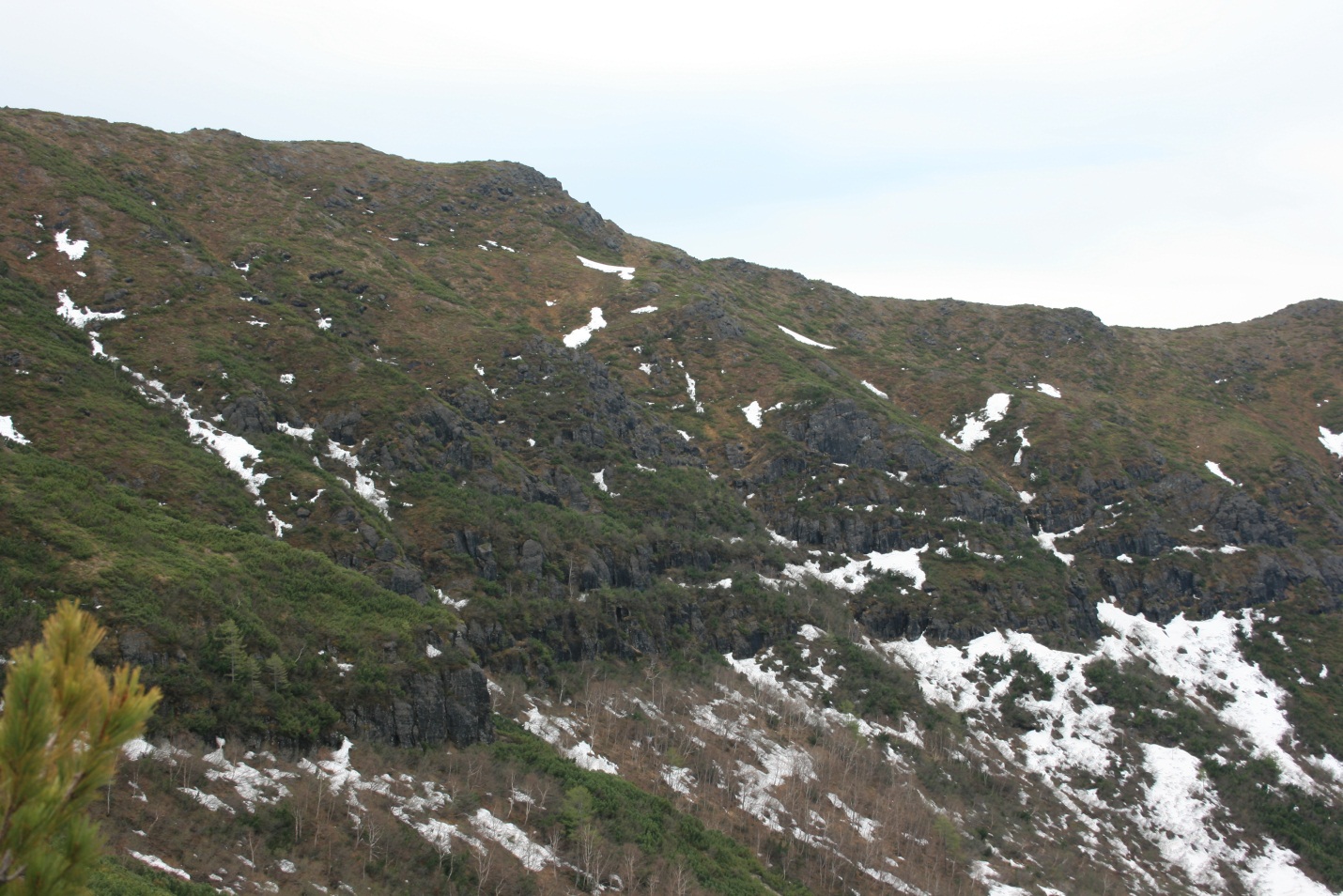 ПО ООПТ ПАМЯТНИК ПРИРОДЫ РЕГИОНАЛЬНОГО ЗНАЧЕНИЯ «БАЗАЛЬТОВЫЙ»г. Магадан, 2013Кадастровый отчет по ООПТ памятник природы регионального значения «Базальтовый»1. Название особо охраняемой природной территории (далее - ООПТ):Памятник природы регионального значения «Базальтовый».2. Категория ООПТ:Памятник природы.3. Значение ООПТ:Региональное.4. Порядковый номер кадастрового дела ООПТ:Данные отсутствуют.5. Профиль ООПТ:Геологический.6. Статус ООПТ:Действующий.7. Дата создания:08.07.1983.8. Цели создания ООПТ и ее ценность:Памятник природы создан с целью сохранения геологических образований.9. Нормативная основа функционирования ООПТ:9.1. правоустанавливающие документы:10. Ведомственная подчиненность:Данные отсутствуют.11. Международный статус ООПТ:Не присвоен.12. Категория ООПТ согласно классификации Международного союза охраны природы (МСОП, IUCN):Данные отсутствуют.13. Число отдельно расположенных, не граничащих друг с другом участков территории/акватории ООПТ:1.14. Месторасположение ООПТ:Дальневосточный федеральный округ, Магаданская область, Хасынский муниципальный район.15. Географическое положение ООПТ:По физико-географическому районированию ООПТ находится в Северо- Восточной Сибири. В документах по организации ООПТ местонахождением отмечен Хасынский район. Фактически ООПТ находится в юго-западной части Хасынского района на границе с Ольским районом, причем основная часть территории находится именно в Ольском районе, в междуречье рр. Армань и Нелкандя, левого притока реки Хасын, на горе с отметкой 1253 м над у.м.. через которую проходит административная граница  Хасынского и Ольского районов. Участки с выходами базальтов по левобережью среднего течения р. Армань расположены  на хребте между ручьем Жимолость и безымянным ручьем напротив р. Хетачан в районе безымянной вершины  1253 м в привершинной части этого хребта.Транспортная доступность низкая: вертолет. Наземным путем: от Мадаунского моста (180 км от Магадана) вниз по реке Армань около 60 км, далее тяжелый пеший маршрут в гору. Возможен проезд на высокопроходимой машине по тракторной дороге от пос. Хасын  примерно вверх по Нелканде, далее пеший маршрут.16. Общая площадь ООПТ (га):Утвержденная 15,0, фактическая 17 (периметр 1,56 км), оптимальная 185.а) площадь морской акватории (га), входящей в состав ООПТ – 0;б) площадь земельных участков (га), включенных в границы ООПТ без изъятия из хозяйственного использования – 15.17. Площадь охранной зоны ООПТ:0.18. Границы ООПТ (площадь 17 га, периметр 1,56 км, координаты центра 60°17'5.09"С  150°29'12.36"В): - в системе координат wgs-84 стандарта gg°mm'ss.sss:150°24'48,51558	60°16'19,81677	 150°24'56,60523	60°16'13,50237	 150°28'55,82773	60°16'48,51432	 150°29'39,16514	60°16'52,53142	 150°29'17,20752	60°17'13,76236	 150°26'10,33080	60°16'46,95243	 150°24'57,66480	60°16'22,99806	- в системе координат wgs-84 стандарта gg.ggggggggg:150.4134765490, 60.2721713256150.4157236740, 60.2704173251150.4821743702, 60.2801428664150.4942125398, 60.2812587265150.4881132005, 60.2871562101150.4362030000, 60.2797090097150.4160180000, 60.2730550154Предлагаемая площадь, минимально необходимая для охраны всех объектов, которая, однако, в дальнейшем требует уточнения на местности  в случае законодательного увеличения площади ООПТ (площадь 185 га, периметр 10,9 км):- в системе координат wgs-84 стандарта gg.ggggggggg:150.4134765490, 60.2721713256150.4157236740, 60.2704173251150.4821743702, 60.2801428664150.4942125398, 60.2812587265150.4881132005, 60.2871562101150.4362030000, 60.2797090097150.4160180000, 60.2730550154Ниже приводятся координаты точек, расположенных по периметру объекта (жирным подчеркнутым шрифтом выделены крайние угловые точки, построения и вычисления проведены по результатам GPS-картирования на местности и обработки его результатов в программах GoogleEarth и GlobalMapper 12), в системе координат wgs-84 стандарта gg.ggggggggg:Idx,Longitude,Latitude1,150.4160180000,60.27305501542,150.4160180000,60.27305501543,150.4160180000,60.27305501544,150.4134765490,60.27217132565,150.4134765490,60.27169297126,150.4141185847,60.27105515447,150.4157236740,60.27041732518,150.4200574150,60.27017813599,150.4210204686,60.270178135910,150.4263172632,60.270895698212,150.4312930400,60.272490224713,150.4333796561,60.273925231814,150.4361083078,60.274802149515,150.4380344150,60.276476199716,150.4394789953,60.277592185417,150.4410840846,60.279425507518,150.4415656114,60.279664628919,150.4441337542,60.280381982520,150.4468624060,60.280700801221,150.4468624060,60.280780505422,150.4576165042,60.281976045124,150.4595426113,60.282135447025,150.4698151827,60.282055746126,150.4701362006,60.281896343827,150.4767170667,60.281577536728,150.4792852095,60.280939913229,150.4804087720,60.280541392230,150.4821743702,60.280142866431,150.4903603255,60.279664628932,150.4929284684,60.280142866433,150.4942125398,60.281258726534,150.4924469416,60.282773047135,150.4911628702,60.285721785336,150.4881132005,60.287156210137,150.4857055666,60.287634337738,150.4805692809,60.286837454539,150.4773591024,60.286279624740,150.4738279059,60.286040551841,150.4660860000,60.285288016842,150.4613082096,60.284765467043,150.4577770131,60.284606077944,150.4539247989,60.284526383146,150.4410840846,60.282294848247,150.4377133971,60.281736940648,150.4362030000,60.279709009749,150.4343427096,60.278708132950,150.4327376203,60.277353048851,150.4322560936,60.276476199752,150.4306510043,60.275041304854,150.4263172632,60.273526625155,150.4235886114,60.272649673056,150.4205389418,60.273128013457,150.4160180000,60.273055015458,150.4160180000,60.273055015419. Наличие в границах ООПТ иных особо охраняемых природных территорий:Отсутствуют.20. Природные особенности ООПТ:а) нарушенность территории:В 1970-1980-е годы памятник природы периодически посещался с целью сбора камнецветного сырья. Сбор сырья производился в том числе путем разрушения рыхлых (в результате выветривания) стенок базальтовой толщи. В последние годы (с 2006-2007 годов) ООПТ не посещается по причине удаленности и низкого качества камнецветного сырья (камни красивые, но при обработке часто разрушаются под действием сильного внутреннего напряжения и наличия трещин). Следы человеческой активности к настоящему времени оказались скрыты в результате естественного разрушения и осыпания базальтов.б) краткая характеристика рельефа:ООПТ находится в верхнем поясе горы с отметкой 1253 м над у.м., нижняя граница проходит примерно на высоте около 1000 м. Отметим, что в нескольких км от ПП на левом притоке ручья Жимолость в 5  км от р. Хасын находится небольшая размером в десяток кв. метров пещера, которая при расширении границ могла бы быть также включена в ПП как один из его участков.в) краткая характеристика климата:	Несмотря на то, что ООПТ находится в зоне перехода от климата морского типа к резко континентальному, ее климат, из-за высотного положения, ближе к резко континентальному.Континентальная часть района характеризуется очень морозной зимой, тёплым летом и значительным количеством осадков. Средняя годовая температура воздуха по ближайшей к ООПТ ГМС Талая  составляет -11,40С, средняя месячная температура воздуха января -34,3, июля +13,50С. Ветры летом преобладают южных направлений, зимой северных. На территории ООПТ, располагающейся высоко на горе, климат еще более жесткий, так как повсеместно на северо-востоке характер погоды на высоких горах иной, чем в долинах: в горах, имеющих высоты более 1000 м, резко возрастает количество пасмурных дней, увеличиваются осадки, скорость ветра, гололёдные явления; зимой температура заметно выше (при большой суровости погоды, создаваемой ветром), морозных туманов нет. Лето прохладное, с частыми заморозками и отдельными снегопадами.г) краткая характеристика почвенного покрова:Коренные породы представлены выходами базальтов без почвенного покрова и растительности. Почвенный покров мощностью 3-8 см имеется только на выровненных участках и в понижениях, занимающих 3-5% территории ООПТ, и представлен щебнистым мелкоземом.д) краткое описание гидрологической сети:Гидрологическая сеть на ООПТ отсутствует.е) краткая характеристика флоры и растительности:Памятник природы создан как геологический, ботаниками ранее не посещался. Однако в охранном обязательстве памятник идет как ботанический, что явно ошибочно.  Растительность на ООПТ типична для сопок водораздельных территорий Магаданской области.Непосредственно на территории памятника природы выявлено 82 вида растений и еще 16 на ближайших участках,  вблизи границ ООПТ. Охраняемых видов нет.1. Cystopteris fragilis (L.) Bernh. - Пузырник ломкий.	2. Dryopteris fragrans (L.) Schott - Щитовник пахучий, каменный зверобой.3. Equisetum scirpoides Michx. - Хвощ камышовый (окр.)4. Lycopodium dubium Zoega - Плаун сомнительный	(окр.).5. Selaginella rupestris (L.) Spring - Плаунок наскальный.6. Pinus pumila (Pall.) Regel - Сосна низкая, кедровый стланик.	7. Larix cajanderi Mayr - Лиственница Каяндера	(окр.).8. Hierochloe alpina (Sw.) Roem. et Schult. - Зубровка альпийская.9. Calamagrostis langsdorffii (Link) Trin. - Вейник Лангсдорфа.10. Calamagrostis tenuis V. Vassil.	 - Вейник тонкий.11. Festuca brachyphylla Schult. et Schult. fil. - Овсяница коротколистная.12. Festuca rubra L. - Овсяница красная.13. Poa sp. - Мятлик.14. Poa malacantha Korn. - Мятлик мягкоцветковый.15. Eriophorum brachyantherum Trautv. et C. - Пушица короткопыльниковая      (окр.).16. Kobresia simpliciuscula (Wahlenb.) Macke - Кобрезия простая.	17. Carex lachenalii Schkuhr - Осока Лашеналя.18. Carex lugens H. T. Holm - Осока блестящая.19. Carex podocarpa R. Br. - Осока ногоплодная.	20. Carex vanheurckii Muell. Arg. - Осока Ван-Хьюрка.21. Luzula sibirica V. Krecz. - Ожика сибирская.22. Tofieldia coccinea Richards. - Тофильдия шарлаховая.	23. Lloydia serotina (L.) Reichenb. - Ллойдия поздняя.	24. Salix arctica Pall. - Ива арктическая.	25. Salix khokhriakovii A. Skvorts. - Ива Хохрякова.26. Salix krylovii E. Wolf - Ива Крылова.27. Salix sphenophylla A. Skvorts. - Ива клинолистная.28. Betula exilis Sukacz. - Береза тощая.29. Betula middendorffii Trautv. et C. A. Mey. - Береза Миддендорфа.30. Duschekia fruticosa (Rupr.) Pouzar - Ольховник кустарниковый.31. Bistorta vivipara (L.) Delarbre - Змеевик живородящий.32. Aconogonon tripterocarpum (A. Gray) Har - Таран трехкрылоплодный (окр).33. Stellaria fischeriana Ser. - Звездчатка Фишера.34. Stellaria umbellata Turcz. ex Kar. et Kir. - Звездчатка зонтичная.35. Cerastium beeringianum Cham, et Schlec - Ясколка Беринга.36. Minuartia arctica (Stev. ex Ser.) Graebn. - Минуарция арктическая	.37. Minuartia sibirica (Regel et Til.) N. S. Pavlc - Минуарция сибирская.38. Silene stenophylla Ledeb. - Смолевка узколистная.39. Lychnis ajanensis (Regel et Til.) Regel - Зорька аянская.40. Aconitum ajanense Steinb. - Борец аянский, аконит аянский.41. Anemonastrum sibiricum (L.) Holub - Ветреник сибирский.42. Pulsatilla ajanensis Regel et Til. - Прострел аянский.43. Pa paver sp. – Мак.44. Dicentra peregrina (J. Rudolph) Makino - Дицентра иноземная (окр.).45. Draba hirta L. - Крупка мохнатая.46. Draba stenopetala Trautv. - Крупка узколепестная.47. Erysimum pallasii (Pursh) Fern. - Желтушник Палласа.48. Saxifraga funstonii (Small) Fedde - Камнеломка Фанстоуна.49. Saxifraga redofskyi Adams - Камнеломка Редовского	 (окр.).50. Saxifraga punctata L. - Камнеломка точечная.51. Chrysosplenium saxatile Khokhr. - Селезеночник каменистый.52. Spiraea beauverdiana Schneid.	 - Таволга Бовера, спирея Бовера.53. Dasiphora fruticosa (L.) Rydb.	 Пятилисточник кустарниковый,         курильский чай.54. Potentilla arenosa (Turcz.) Juz. - Лапчатка песчанистая.	55. Acomastylis glacialis (Adams) Khokhr. - Голостолбник ледниковый.	56. Dryas punctata Juz. - Дриада точечная.57. Dryas grandis Juz. - Дриада большая.	58. Astragalus alpinus L. - Астрагал альпийский.59. Oxytropis czukotica Jurtz. - Остролодочник чукотский.60. Hedysarum hedysaroides (L.) Schinz et IT - Копеечник копеечниковый.61. Geranium erianthum DC. - Герань волосистоцветковая.62. Empetrum sibiricum V. Vassil. - Шикша сибирская.63. Viola avatschensis W. Beck, et Hult.	 - Фиалка авачинская (окр.).64. Chamaenerion angustifolium (L.) Scop. - Иван-чай узколистный.65. Bupleurum triradiatum Adams ex Hoffm. - Володушка трехлучевая.66. Tilingia ajanensis Regel - Тилингия аянская.		67. Pachypleurum alpinum Ledeb. - Толстореберник альпийский.	68. Pyrola incarnata (DC.) Freyn - Гоушанка красная (окр.).69. Ledum decumbens (Ait.) Lodd. ex Steud. - Багульник стелющийся.70. Rhododendron aureum Georgi - Рододендрон золотистый, кашкара.71. Loiseleuria procumbens (L.) Desv. - Луазелеурия лежачая.72. Cassiope ericoides (Pall.) D. Don - Кассиопея вересковидная.73. Andromeda polifolia L. - Подбел многолистный.74. Arctous alpina (L.) Neidenzu - Арктоус альпийский.	75. Vaccinium minus (Lodd.) Worosch. - Брусника малая.		76. Vaccinium uliginosum L. - Голубика.77. Vaccinium vitis-idaea L. - Брусника обыкновенная.	78. Vaccinium vulcanorum Kom. - Голубика вулканическая.79. Diapensia obovata (Fr. Schmidt) Nakai - Диапенсия обратнояйцевидная.80. Polemonium boreale Adams - Синюха северная.	81. Myosotis suaveolens Waldst. et Kit. - Незабудка душистая.82. Pedicularis oederi Vahl - Мытник Эдера.	83. Pedicularis ochotensis Khokhr. - Мытник охотский.84. Pedicularis lapponica L. - Мытник лапландский	 (окр.).85. Boschniakia rossica (Cham, et Schlecht.) - Бошнякия русская.	86. Pinguicula spathulata Ledeb. - Жирянка лопатчатая (окр.).87. Galium boreale L. - Подмаренник северный.88. Valeriana capitata Pall, ex Link - Валериана головчатая.89. Patrinia sibirica (L.) Juss. - Патриния сибирская.90. Campanula langsdorffiana Fisch. exTraut - Колокольчик Лангсдорфа.91. Astrocodon expansus (J. Rudolph) Fed. - Астроколокольчик распростертолепестный.92. Tanacetum boreale Fisch. ex DC. - Пижма северная.93. Artemisia arctica Less. - Полынь арктическая.	94. Artemisia lagopus Fisch. ex Bess. - Полынь куропаточья.	95. Tephroseris heterophylla (Fisch.) Konechr - Пепельник разнолистный	.96. Saussurea tilesii (Ledeb.) Ledeb. - Горькуша Тилезиуса.97. Scorzonera radiata Fisch. ex Ledeb. - Козелец лучистый.98. Taracacum sp. - Одуванчик.В пределах утвержденного ПП на площади  17 га  на привершинной части сопки 1253 м преобладают крупнокаменистые осыпи и россыпи со скальными выходами, занимающие около 50% площадей. Растительный покров несомкнутый, до 10%. Произрастают обычные в подобных местообитаниях  Ledum decumbens, Cassiope ericoides, Saxifraga punctata, Dryopteris fragrans, Festuca rubra, Hierochloё alpina и др. На более мелкощебнистых участках встречаются  Minuartia sibirica, Patrinia sibirica, Pedicularis ochotensis, Pulsatilla ajanensis и др. На скальных обрывах, где расположены основные дайки с агатами, растут отдельные экземпляры  Minuartia sibirica, Dryas punctata, Salix khokhriakovii, Draba hirta, Festuca brachyphylla и др. Около 30-40% площадей приходится на щебнисто-кустарничковые  и осоково-кустарничковые тундры. По более сухим щебнисто-кустарничковым тундрам доминирует Dryas punctata, обычны Erysimum pallasi, Carex lachenalii, Oxytropis czukotica, Pedicularis oederi, Kobresia simpliciuscula. На более влажных участках, по седловине в  осоково–кустарничковых и осоково-кустарничково-моховых тундрах обычны Carex lugens, Salix arctica, Ledum decumbens, Vaccinium uliginosum и др. Повсеместно растут  единичные низкорослые кусты кедрового стланика  и ольховника. Около 10-20% площади занимают разреженные заросли кедрового стланика с Vaccinium vitis-idaea, Ledum decumbens, Cassiope ericoides,  Carex vanheurckii, Tilingia ajanensis, Astrocodon expansus и др. Кроме того, в пределах расширенного варианта площади ПП на его территорию попадают разнотравные лужайки богатого флористического состава с проективным покрытием около 80-90%: Poa malacantha, Carex podocarpa, Lychnis ajanensis, Rhododendron aureum, Hedysarum hedysaroides, Myosotis suaveolens, Anemonastrum sibiricum, Astragalus alpinus, Salix arctica, Salix sphenophylla и др.ж) краткие сведения о лесном фонде:Палаткинский участок Палаткинского лесхоза Департамента лесного хозяйства, контроля и надзора за состоянием лесов администрации Магаданской области. Древесные породы на ООПТ отсутствуют.з) краткие сведения о животном мире:Список видов фауны составлен на основании литературных данных (Млекопитающие крайнего северо-востока Сибири, Ф.Б. Чернявский, 1984; Наземные позвоночные северо-востока России, А.В. Андреев и др., 2006), опросных данных и натурных обследований. В связи с малой площадью ООПТ обитание большинства видов млекопитающих и птиц в ее границах имеет временный характер. В список включены виды как отмеченные на ООПТ, так и те, встречи которых на территории ООПТ наиболее вероятны.КЛАСС MAMMALIA – МЛЕКОПИТАЮЩИЕОТРЯД LAGOMORPHA - ЗАЙЦЕОБРАЗНЫЕСемейство Leporidae - зайцыLepus timidus Linnaeus, 1758 - заяц-беляк.Семейство Lagomyidae - пищуховыеOchotona hyperborea Pallas, 1811 - северная пищуха.ОТРЯД RODENTIA - ГРЫЗУНЫ  Семейство Sciuridae - беличьиTamias sibiricus Laxmann, 1769 - азиатский бурундук.Семейство Cricetidae - хомячьи, или хомякообразные Alticola mocrotis Radde, 1861- большеухая, или сибирская горная полевка.ОТРЯД CARNIVORA - ХИЩНЫЕСемейство Canidae - псовыеVulpes vulpes Linnaeus, 1758 - обыкновенная лисица.Семейство Ursidae - медвежьиUrsus arctos Linnaeus, 1758 - бурый медведь (отмечен визуально).Семейство Mustelidae - куньиMartes zibellina Linnaeus, 1758 - соболь (отмечены следы пребывания).Mustela erminea Linnaeus, 1758 – горностай.Mustela nivalis Linnaeus, 1766 – ласка.ОТРЯД ARTIODACTYLA - ПАРНОПАЛЫЕСемейство Bovidae - полорогиеOvis nivicola Eschsholtz, 1829 - снежный баран, или толсторог (отмечены следы обитания 6-8 особей).КЛАСС AVES - ПТИЦЫ ОТРЯД  FALCONIFORMES - ХИЩНЫЕ ПТИЦЫОТРЯД GALLIFORMES  -  КУРИНЫЕ
Семейство Tetraonidae - тетеревиныеLagopus mutus Montin, 1776 - тундряная куропатка.ОТРЯД PASSERIFORMES - ВОРОБЬИНЫЕСемейство Corvidae – врановыеPerisoreus infaustus (Linnaeus, 1758) - кукша.Nucifraga caryocatactes (Linnaeus, 1758) - кедровка.Corvus corax Linnaeus, 1758 - ворон.Corvus corone Linnaeus, 1758 - черная ворона.Семейство Fringillidae – вьюрковыеFringilla montifringilla Linnaeus, 1758 - юрок.и) сведения о редких и находящихся под угрозой исчезновения объектах животного и растительного мира:Основные охраняемые виды:Vertebrates (Позвоночные животные):Данные по группе отсутствуют.Invertebrates (Беспозвоночные животные):Данные по группе отсутствуют.Vascular plants (Сосудистые растения):Нет.Bryophytes (Мохообразные):Данные по группе отсутствуют.Fungi, lichens and fungus-like organisms (Грибы, лишайники и грибоподобные организмы):Вблизи границ ПП (в пределах оптимальной площади) собран занесенный в КК МО  гриб Geastrum minimum Schw. - Земляная звездочка малая.Algae and other protists (Водоросли и другие простейшие):Данные по группе отсутствуют.Bacteria and Archaea (Бактерии и археи):Данные по группе отсутствуют.к) суммарные сведения о биологическом разнообразии:л) краткая характеристика основных экосистем ООПТ:Скальные обнажения и каменистые осыпи и россыпи, горные тундры. Местообитание снежных баранов.м) краткая характеристика особо ценных для региона или данной ООПТ природных объектов, расположенных на ООПТ:В куэстообразных обрывах встречаются обнажения мощного (300-500 м) покрова черных базальтов, пересеченных серией даек, светло-серых и кремовых липаритов. В миндалекаменных разностях базальтов встречаются друзы горного хрусталя, аметисты, агат.н) краткая характеристика природных лечебных и рекреационных ресурсов:Ранее, до 2006-2007 г.г., ООПТ посещалась с целью сбора камнецветного сырья.о) краткая характеристика наиболее значимых историко-культурных объектов, находящихся в границах ООПТ:Историко-культурные объекты отсутствуют.п) оценка современного состояния и вклада ООПТ в поддержании экологического баланса окружающих территорий:Данные отсутствуют.21) Экспликация земель ООПТа) экспликация по составу земель:Земли лесного фонда.б) экспликация земель особо охраняемых территорий и объектов:в) экспликация земель лесного фонда:Прочие земли (скалы и каменистые россыпи) 15 га, 100%.22) Негативное воздействие на ООПТ (факторы и угрозы):а) факторы негативного воздействия:До 2006-2007 г.г. включительно ООПТ посещалась с целью сбора и добывания поделочных камней. Добывание производилось путем разрушения подвергшихся эрозии выходов базальтов. Из-за низких качеств поделочных камней (при распиловке часто разрушаются под воздействием внутреннего напряжения) и, вероятно, труднодоступности территории добывание камней в настоящее время не производится.б) угрозы негативного воздействия:Естественная эрозия и разрушение базальтов.23. Юридические лица, ответственные за обеспечение охраны и функционирование ООПТ:Данные отсутствуют.24. Сведения об иных лицах, на которые возложены обязательства по охране ООПТ:Данные отсутствуют.25. Общий режим охраны и использования ООПТ:Режим хозяйственного использования территории определен следующими документами: Решение исполнительного комитета Магаданского областного Совета народных депутатов от 08.07.1983 №296. Запрещенные виды деятельности и природопользования: всякая деятельность, угрожающая сохранности памятника природы.26. Зонирование территории ООПТ:Зонирование отсутствует.27. Режим охранной зоны ООПТ:Охранная зона отсутствует.28. Собственники, землепользователи, землевладельцы, арендаторы земельных участков, находящихся в границах ООПТ:Собственник - Департамент лесного хозяйства, контроля и надзора за           состоянием лесов администрации Магаданской области. 29. Просветительские и рекреационные объекты на ООПТ:Отсутствуют.ПРИЛОЖЕНИЯ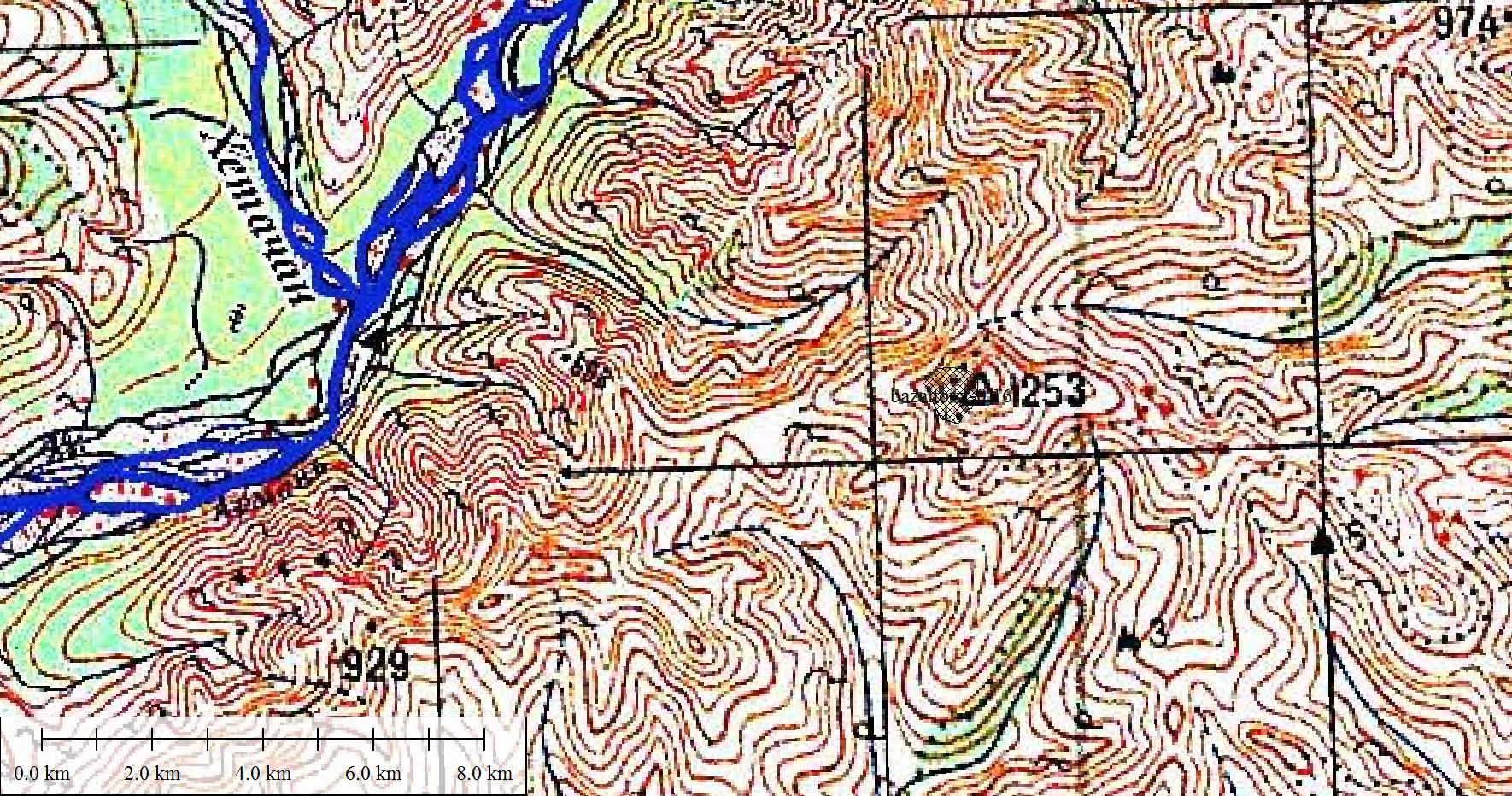 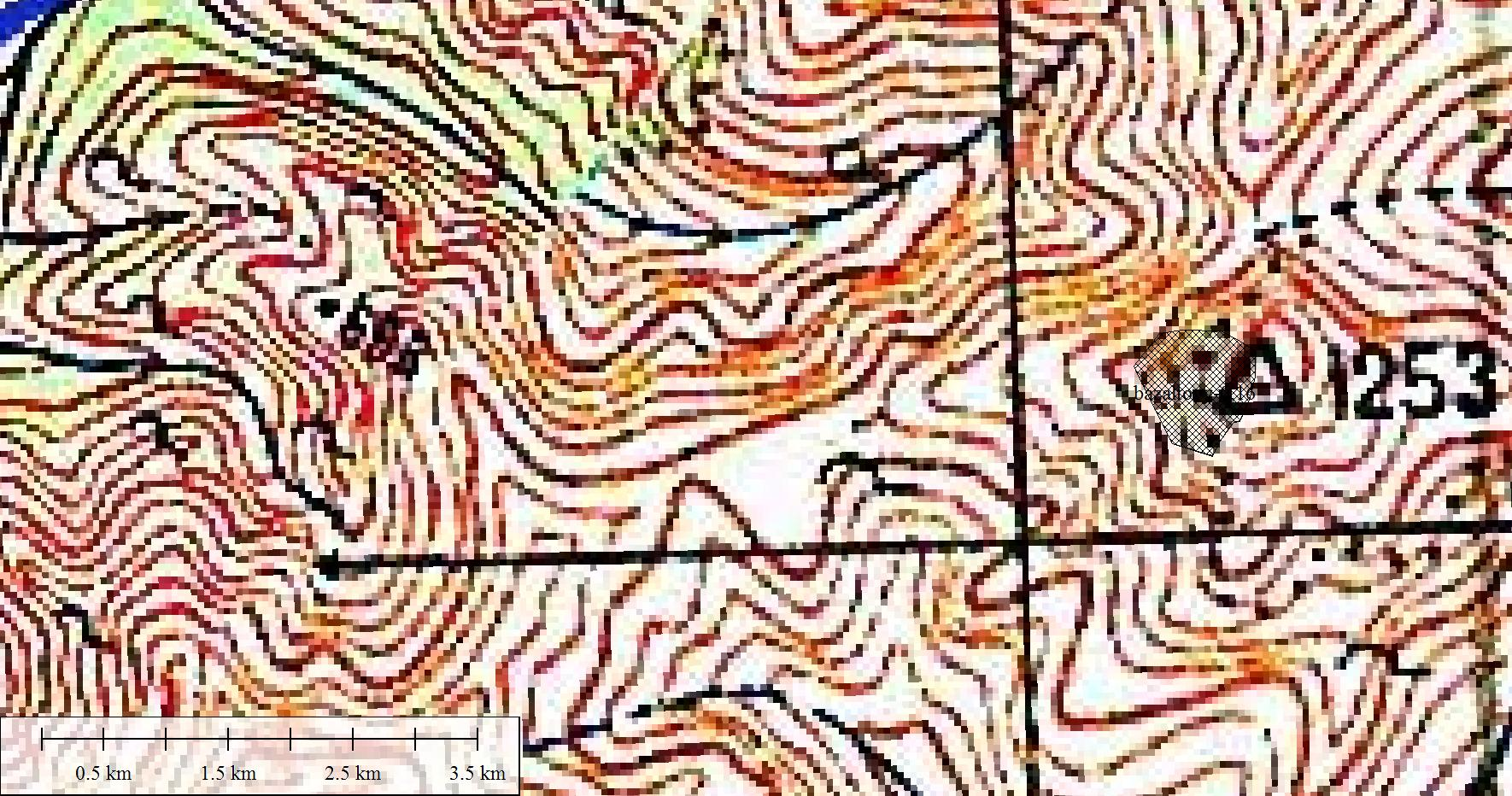 Рис. 1, 2. Местоположение ООПТ памятник природы регионального значения «Базальтовый».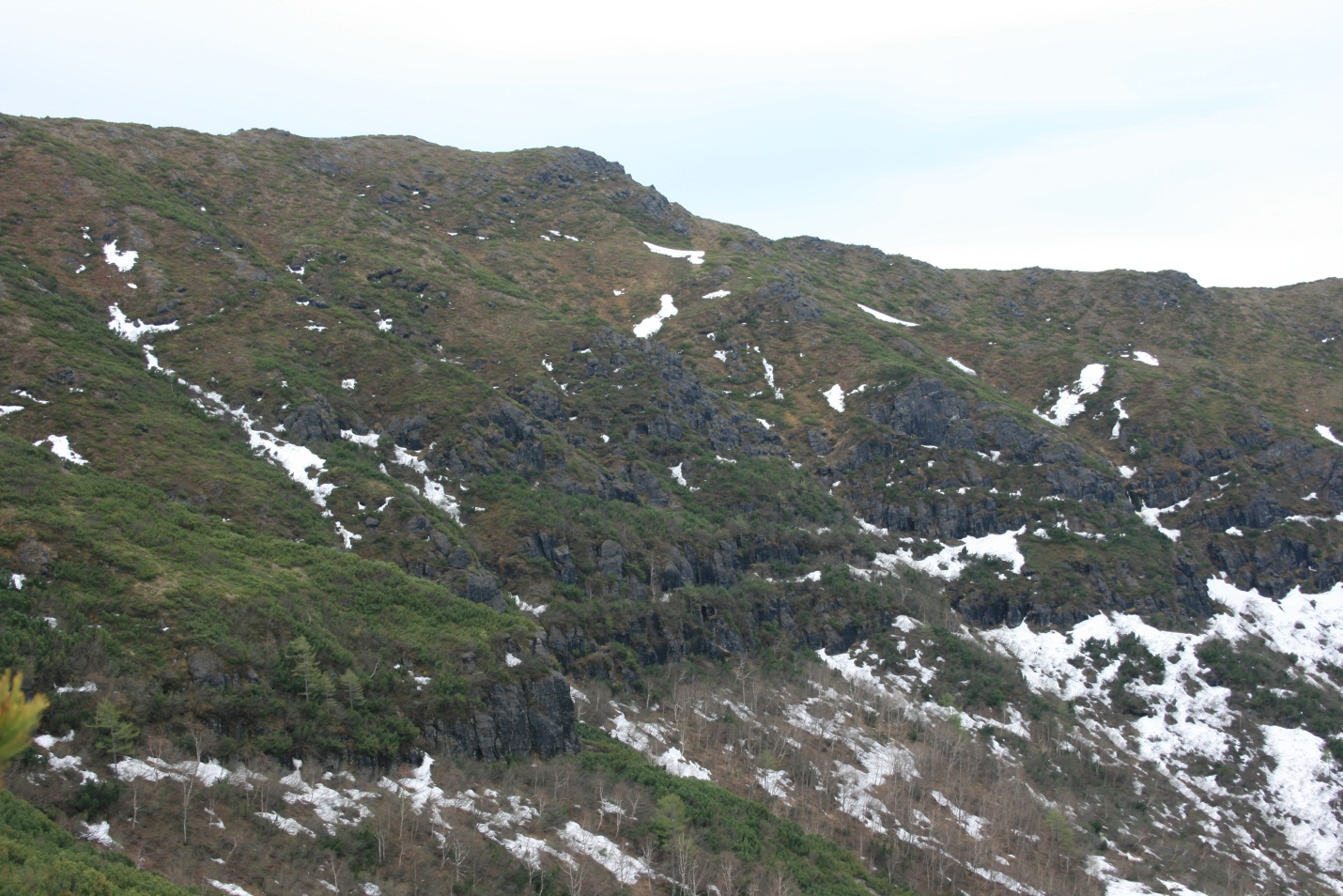 Фото 1. Памятник природы «Базальтовый». Общий вид.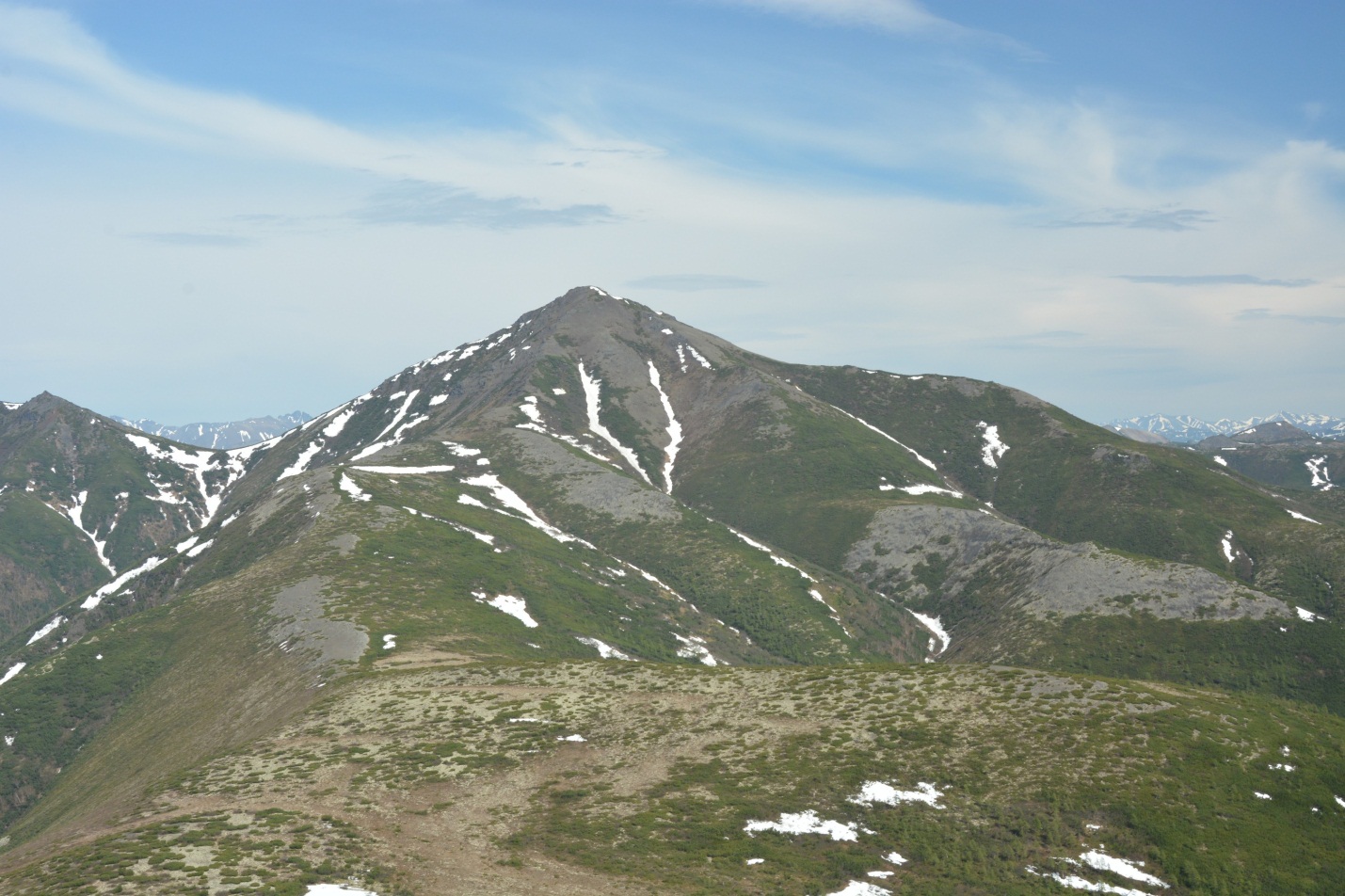 Фото 2. Вершина горы Базальтовой 1253 м над у. м.).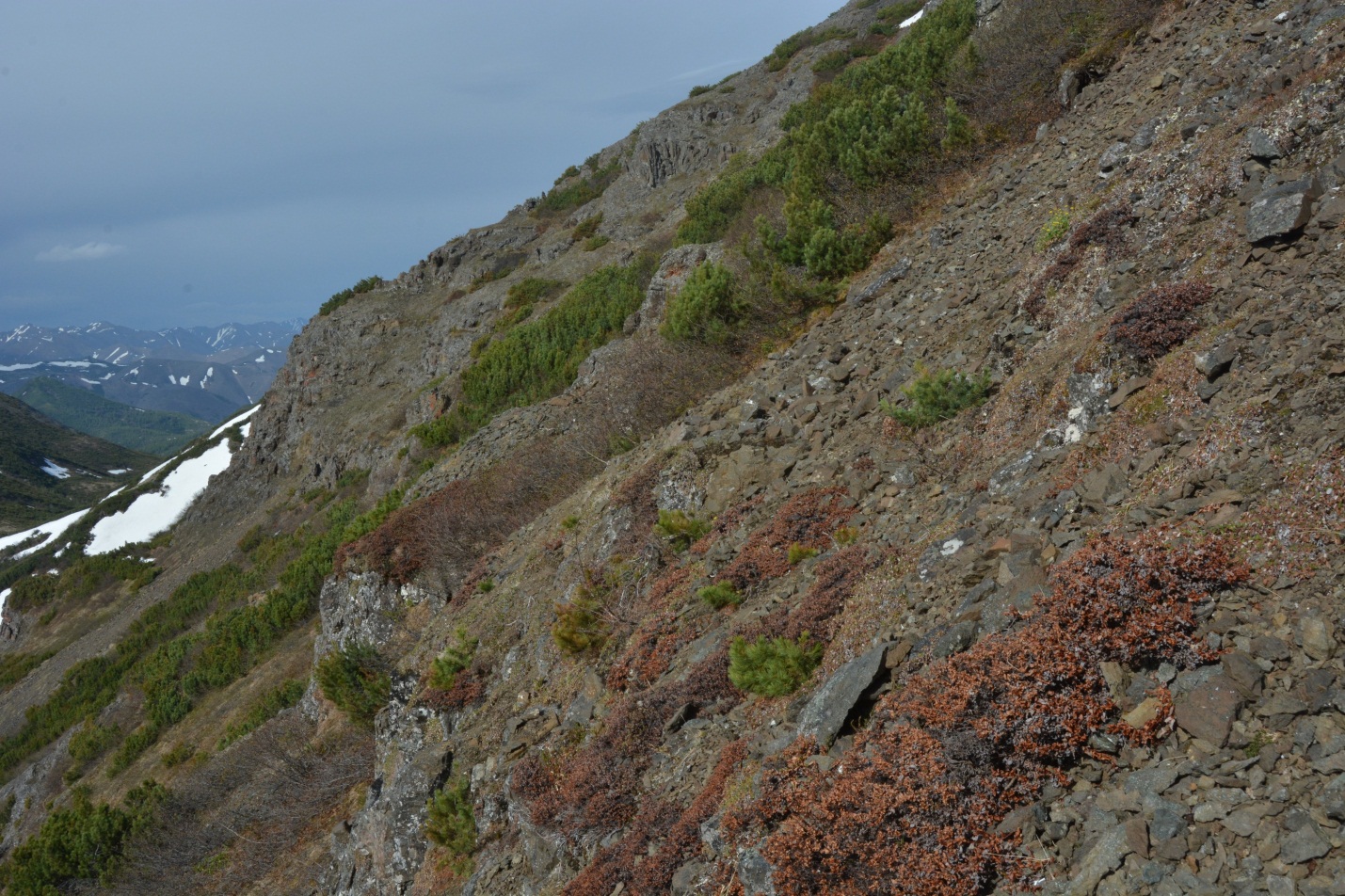 Фото 3. Привершинная часть склона с эндемичной ивой Хохрякова.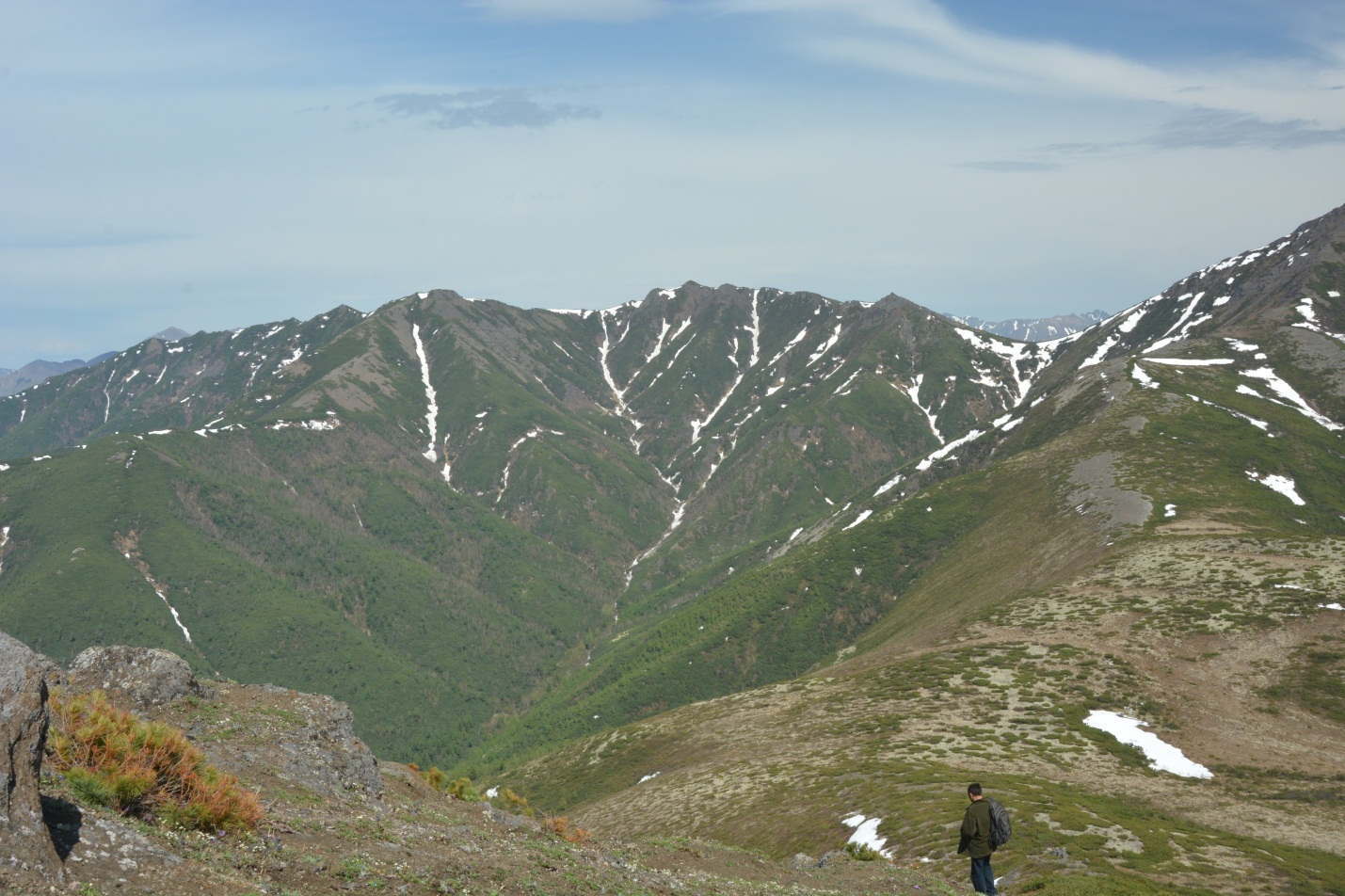 Фото 4. Седловина перед сопкой.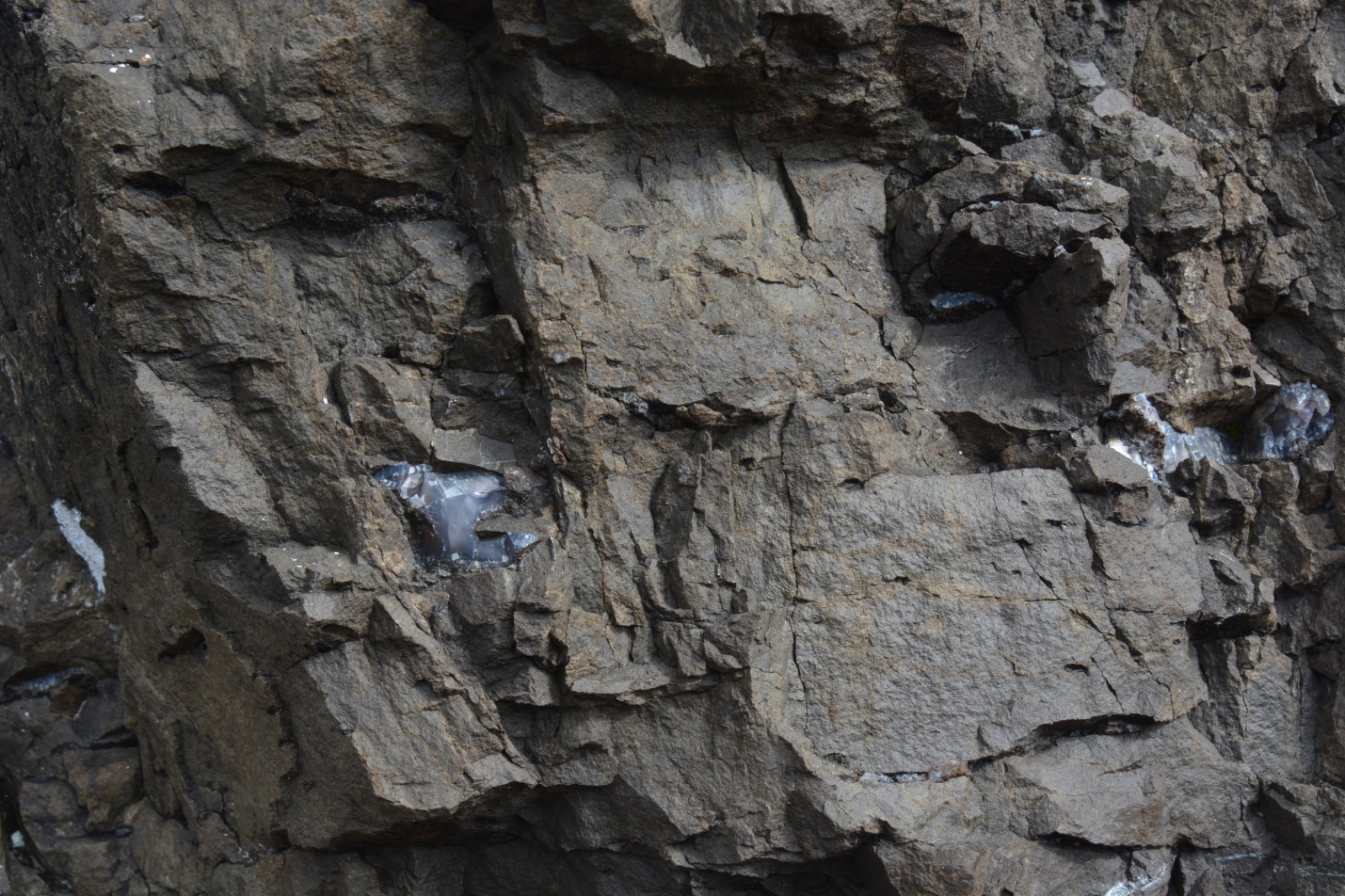 Фото 5. Агаты.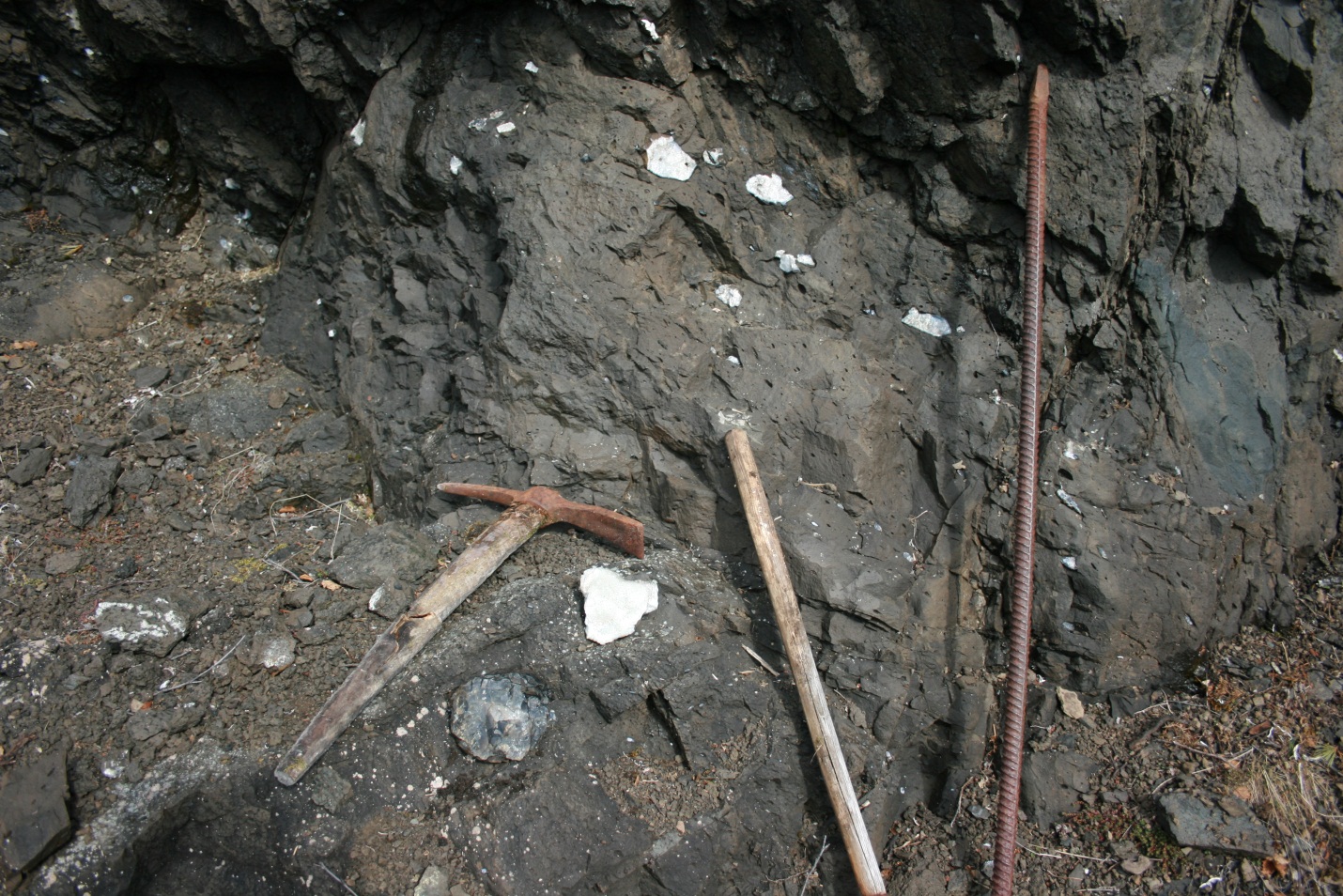 Фото 6. На ООПТ до сих пор сохранились инструменты, использовавшиеся для добывания камнецветов в рыхлых базальтах.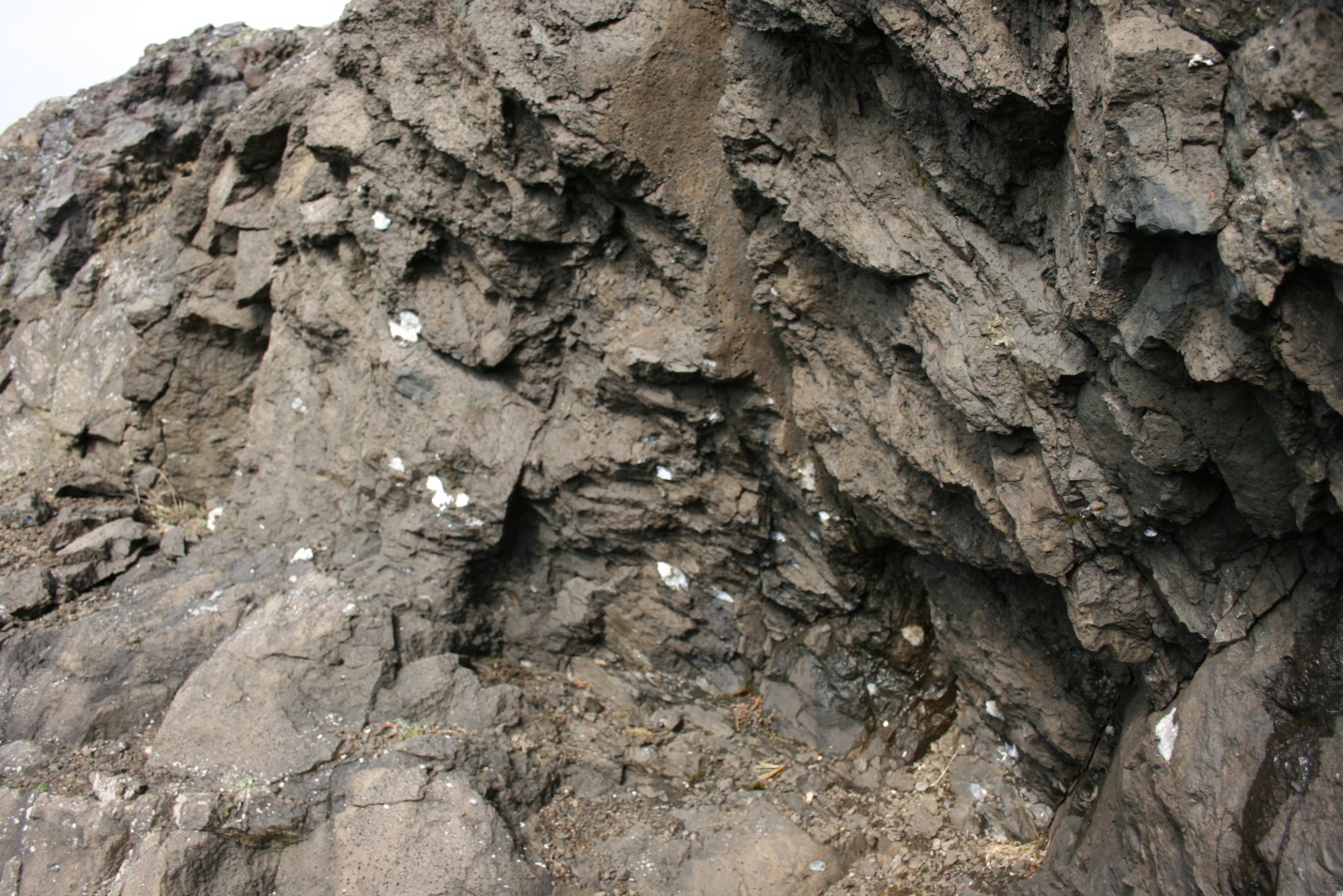 Фото 7. Камнецветы.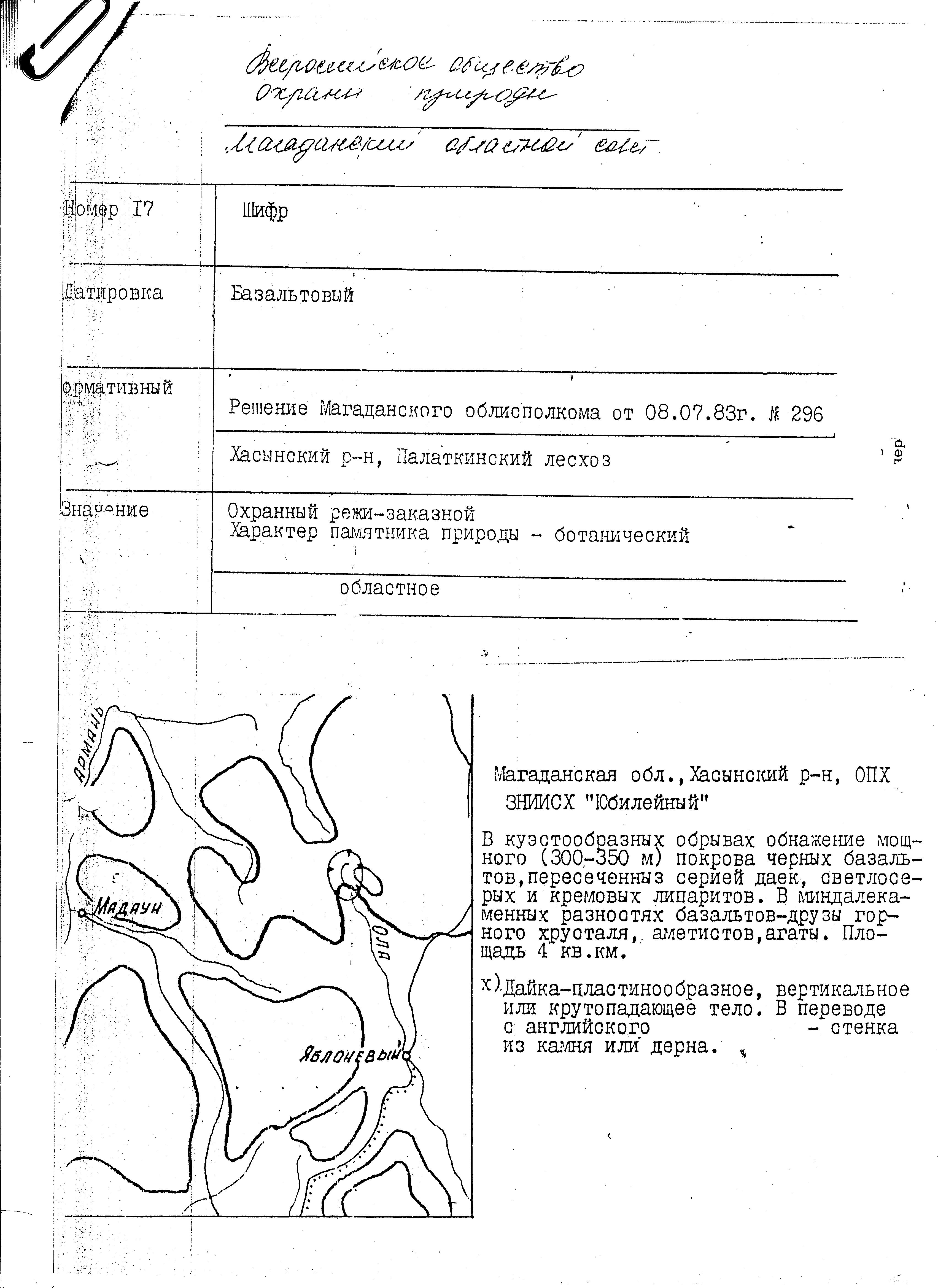 Реквизиты правового актаПлощадь ООПТ, гаКраткое содержание документаРешение исполнительного комитета Магаданского областного Совета народных депутатов от 08.07.1983 №296 «О признании редких и достопримечательных объектов памятниками природы»15Признать редкие и достопримечательные объекты памятниками природы Магаданской области9.2. правоудостоверяющие документы:9.2. правоудостоверяющие документы:9.2. правоудостоверяющие документы:Реквизиты правового актаПлощадь ООПТ, гаКраткое содержание документаОхранное обязательство, выданное ВООП ОПХ ЗНИИСХ «Юбилейный»400(4 кв. км)(указана ошибочно)Обеспечить выполнение перечня мер, необходимых для сохранения памятника природыПостановление АдминистрацииМагаданской области от 13.10.2005 №176-па «О кадастровой стоимости земель особо охраняемых территорий и объектов Магаданской области»15(150000 м2)Утвердить кадастровую стоимость земель особо охраняемых территорий и объектов Магаданской области для целей налогообложения и иных целейПостановление администрации Магаданской области от 25.08.2011 №602-па «Об утверждении результатов государственной кадастровой оценки земель особо охраняемых территорий и объектов Магаданской области»Утвердить результаты государственной кадастровой оценки земель особо охраняемых территорий и объектов Магаданской областиГруппа организмовВсеговидов наООПТВиды вККРоссииВиды в КК Магаданской областиВиды вКрасномспискеМСОПVertebrates (Позвоночные животные) 16000Invertebrates (Беспозвоночные животные) 0000Vascular plants (Сосудистые растения)82+16 окр.000Bryophytes (Мохообразные) Fungi, lichens and fungus-like organisms (Грибы, лишайники и грибоподобные организмы)0000Algae and other protists (Водоросли и другие простейшие)0000Bacteria and Archaea (Бактерии и археи)0000